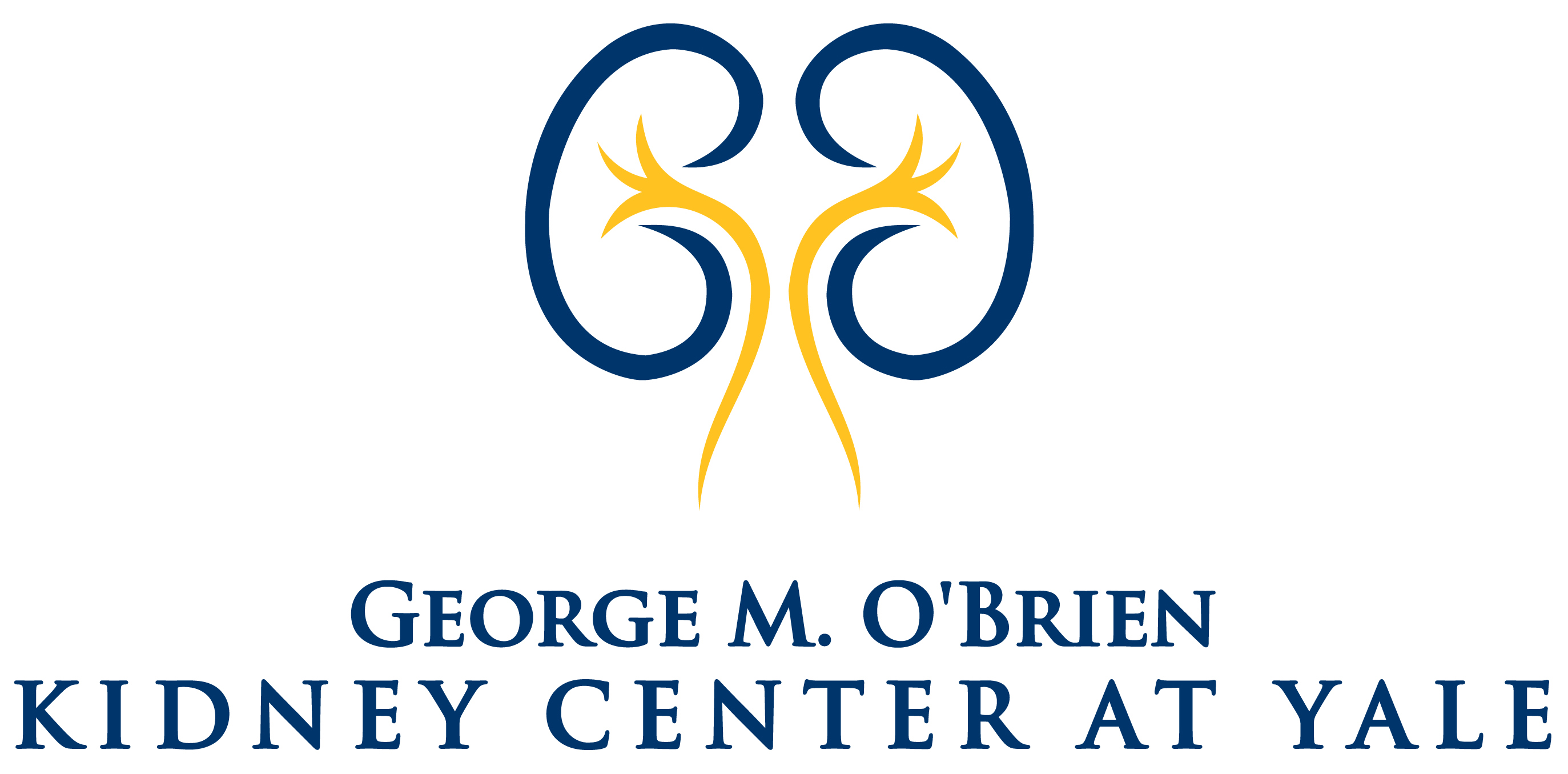 Advances in Kidney ResearchGeorge M. O'Brien Kidney Center at YaleFriday, May 13, 2022TAC N107 Auditorium300 Cedar Street, New Haven, CT8:00 AM	Continental Breakfast – TAC Upper Lobby8:30 AM	Introduction and Welcome	Peter S. Aronson, MD	Yale School of Medicine8:45 AM	“Systemic Iron Homeostasis: Translating Molecular Discoveries to 	Chronic Kidney Disease (CKD) Patients”	Jodie L. Babitt, MD	Harvard Medical School9:30 AM	“Genetic Complexity in ADPKD”	Peter C. Harris, PhD	Mayo Clinic10:15 AM	Break10:30 AM	“Old is New in Diabetic Nephropathy”	Sylvia E. Rosas, MD, MSCE	Harvard Medical School11:15 AM	“Epidemiology of Kidney Stone Disease: From Origins to Complications”	Michelle R. Denburg, MD, MSCE		The Children's Hospital of Philadelphia12:00 PM	Luncheon Break	1:00 PM	“Translational Insights from Patients’ Stem Cell-Derived Model of APOL1 Nephropathy”	Opeyemi A. Olabisi, MD, PhD	Duke University Medical Center1:45 PM	Concluding Remarks	Peter S. Aronson, MD	Yale School of MedicineSymposium will be “live” in TAC N107 and available via ZoomZoom instructions will be sent prior to the eventFor additional information, please contact anne.prodoti@yale.edu